Prose Prompt: East of Eden, by John Steinbeck (1955) (40 Minutes)Analyze how Steinbeck uses literary devices, like dialogue, diction, and tone, to portray Lee’s perspective on his status as an outsider. Also consider whom he is having this conversation with and why that is important. 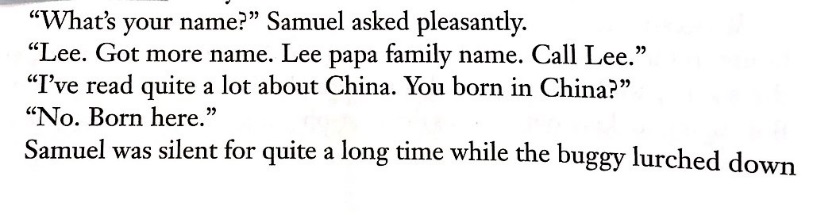 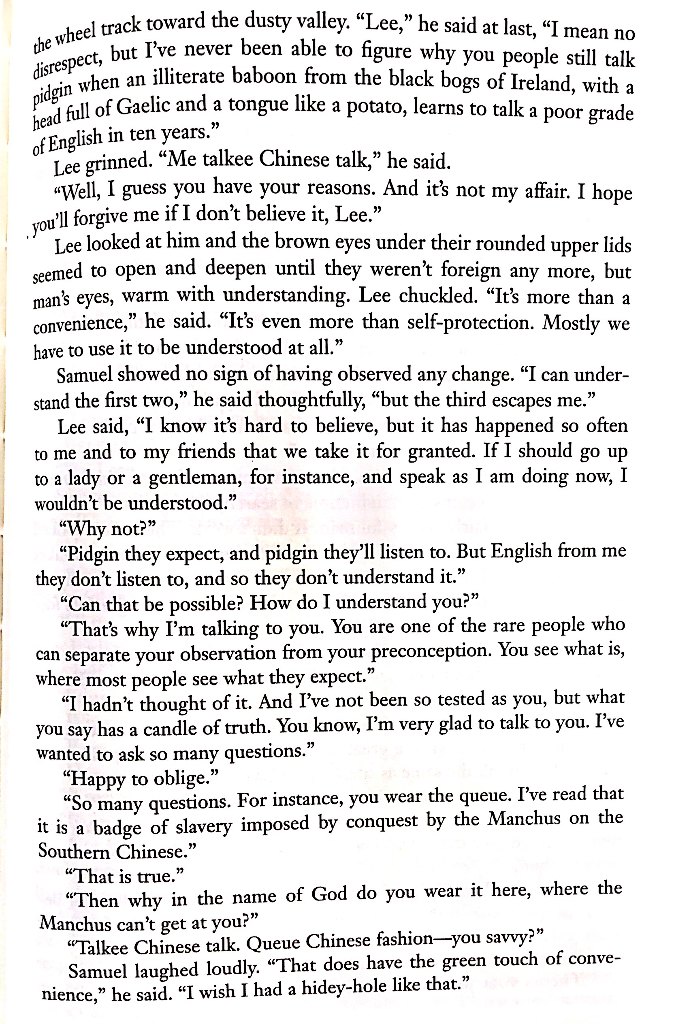 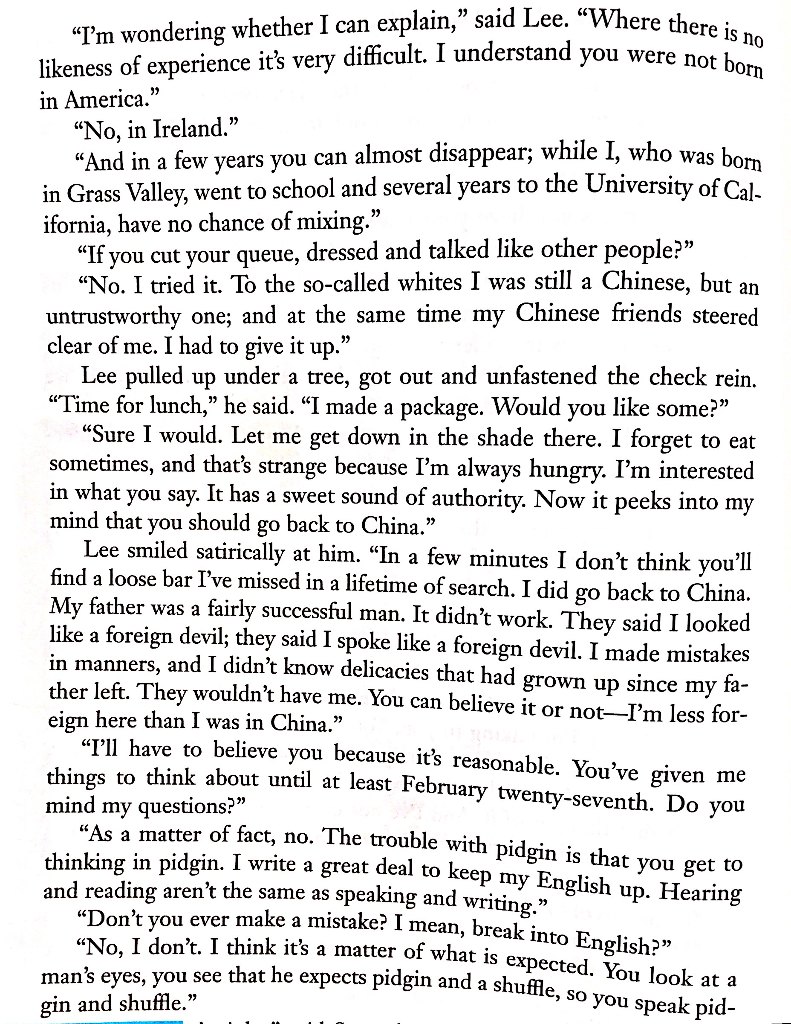 